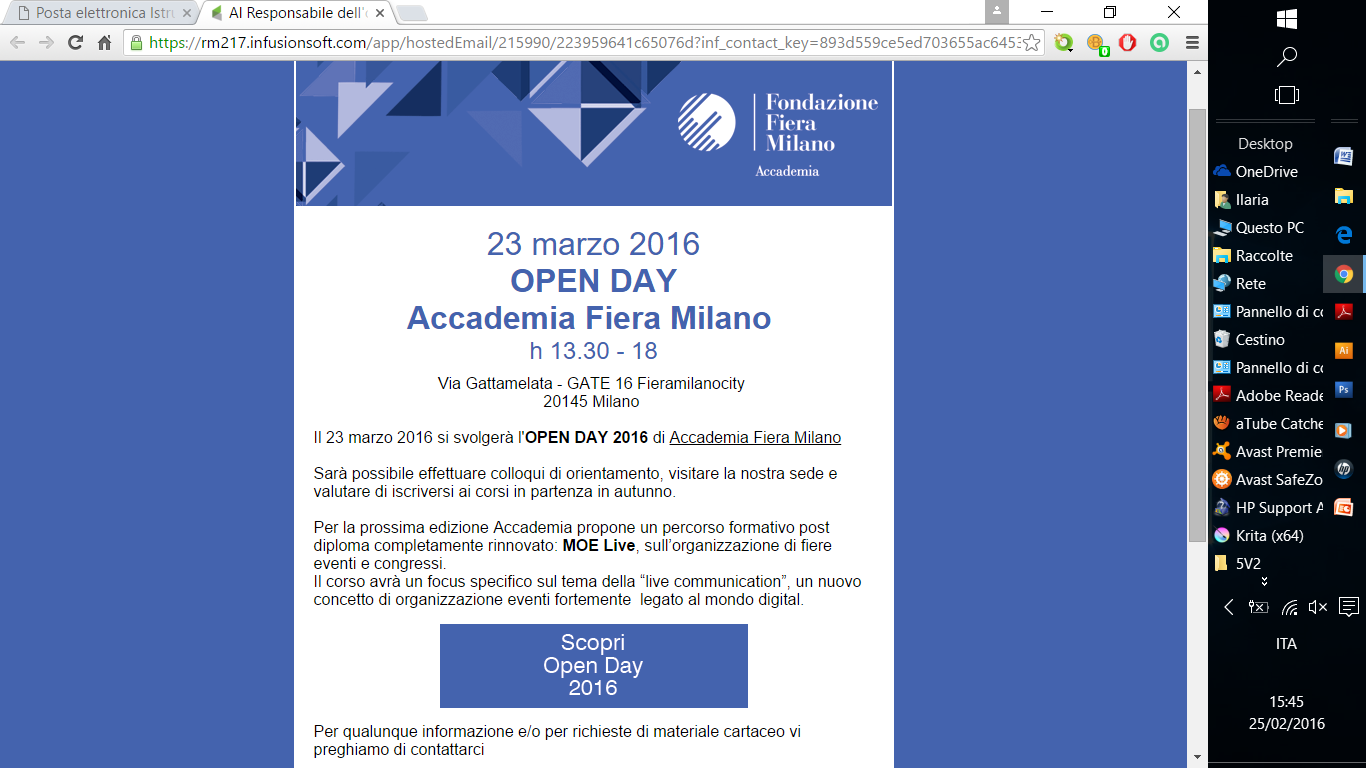 Sarà possibile effettuare colloqui di orientamento, visitare la nostra sede e valutare di iscriversi ai corsi in partenza in autunno. Per la prossima edizione Accademia propone un percorso formativo post diplomacompletamente rinnovato: MOE Live, sull’organizzazione di fiere eventi e congressi. Il corso avrà un focus specifico sul tema della “live communication”, un nuovo concetto di organizzazione eventi fortemente  legato al mondo digital.Per qualunque informazione consultare il sito www.accademiafieramilano.it/ e/o per richieste di materiale cartaceo vi preghiamo ricontattarci allo 02 /49977292 Gabriella Pedroletti, Responsabile Accademia Fiera MilanoBusto, 27/02/2016                                                                                                                  Macro Area 1    IGlagomarsino